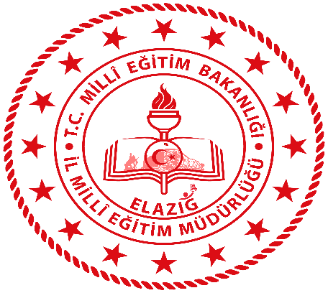 ELÂZIĞKOVANCILAR MİLLİ EĞİTİM MÜDÜRLÜĞÜATATÜRK İLKOKULU2019 – 2023STRATEJİK PLÂNI2020 YILIİZLEME VE DEĞERLENDİRME RAPORUHAZIRLAYANLARİLETİŞİM BİLGİLERİTelefon Numarası: 0424 611 76 90e-posta Adresi: 721616@meb.k12.trOKUL MÜDÜRÜ SUNUŞU“5018 sayılı Kamu Mali Yönetimi ve Kontrol Kanunun amaçlarından biri; kalkınma planları ve programlarda yer alan politika ve hedefler doğrultusunda kamu kaynaklarının etkili, ekonomik ve verimli bir şekilde elde edilmesi ve kullanılmasını, hesap verebilirliği ve malî saydamlığı sağlamak üzere, kamu malî yönetiminin yapısını ve işleyişini düzenlemektir. Bu amaç doğrultusunda kamu idarelerinin; stratejik planlar vasıtasıyla, kalkınma planları, programlar, ilgili mevzuat ve benimsedikleri temel ilkeler çerçevesinde geleceğe ilişkin misyon ve vizyonlarını oluşturması, stratejik amaçlar ve ölçülebilir hedefler saptaması, performanslarını önceden belirlenmiş olan göstergeler doğrultusunda ölçmesi ve bu sürecin izleme ve değerlendirmesini yapmaları gerekmektedir.” Bu kapsamda “Atatürk İlkokulu Müdürlüğü 2019-2023 Stratejik Planı” dönemine ilişkin kalkınma planları ve programlarda yer alan politika ve hedefler doğrultusunda kaynaklarının etkili, ekonomik ve verimli bir şekilde elde edilmesi ve kullanılmasını, hesap verebilirliği ve saydamlığı sağlamak üzere Atatürk İlkokulu Müdürlüğü 2019-2023 Stratejik Planı’nı hazırlamıştır. Hazırlanan planın gerçekleşme durumlarının tespiti ve gerekli önlemlerin zamanında ve etkin biçimde alınabilmesi için Atatürk İlkokulu Müdürlüğü 2019-2023 Stratejik Planı İzleme ve Değerlendirme Modeli geliştirilmiştir. İzleme, stratejik plan uygulamasının sistematik olarak takip edilmesi ve raporlanmasıdır. Değerlendirme ise, uygulama sonuçlarının amaç ve hedeflere kıyasla ölçülmesi ve söz konusu amaç ve hedeflerin tutarlılık ve uygunluğunun analizidir. Atatürk İlkokulu Müdürlüğü 2019-2023 Stratejik Planı’nda yer alan performans göstergelerinin gerçekleşme durumlarının tespiti yapılacaktır. İzleme ve değerlendirme kapsamında, birimlerin sorumlu oldukları göstergeler ile ilgili gerçekleşme durumlarına ilişkin veriler toplanarak analiz edilecektir. Göstergelerin gerçekleşme durumları hakkında hazırlanan rapor üst yöneticiye sunulacak ve böylelikle göstergelerdeki yıllık hedeflere ulaşılmasını sağlamak üzere gerekli görülebilecek tedbirlerin alınması sağlanacaktır. Yılın tamamını kapsayan izleme ve değerlendirme dâhilinde; birimlerin sorumlu oldukları göstergeler ile ilgili yılsonu gerçekleşme durumlarına ait veriler toplanacaktır. Yılsonu gerçekleşme durumları, varsa gösterge hedeflerinden sapmalar ve bunların nedenleri okul müdürü başkanlığında sorumlu birimlerce değerlendirilerek gerekli tedbirlerin alınması sağlanacaktır. Ayrıca, stratejik planın yıllık izleme ve değerlendirme raporu hazırlanarak kamuoyu ile paylaşılacaktır.Abdulaziz ORMANOĞLU                                                               Okul MüdürüİÇİNDEKİLEROKUL MÜDÜRÜ SUNUŞU……………………………………………….…………….………3OKUL KÜNYESİ……………………………………………..…………………………………....42020 YILI 2019-2023 STRATEJİK PLAN PERFORMANS PROGRAMI İZLEME VE    DEĞERLENDİRME KARTLARI………………………………………………………………...5FAALİYET ALANLARI KAPSAMINDA GERÇEKLEŞTİRİLEN FAALİYETLERİN     İZLENMESİ………………………………………………………………………………………….8OKUL KÜNYESİOkulumuzun 2020-2021 eğitim-öğretim yılı temel girdilerine ilişkin bilgiler altta yer alan okul künyesine ilişkin tabloda yer almaktadır.Temel Bilgiler Tablosu- Okul Künyesi T.C. ELAZIĞ VALİLİĞİİl Milli Eğitim MüdürlüğüAtatürk İlkokulu         2020 YILI 2019-2023 STRATEJİK PLAN PERFORMANS PROGRAMI İZLEME VE DEĞERLENDİRME KARTLARIFaaliyet Alanları Kapsamında Gerçekleştirilen Faaliyetlerin İzlenmesiAbdulaziz ORMANOĞLUOkul MüdürüÜst Kurul BilgileriÜst Kurul BilgileriÜst Kurul BilgileriAdı SoyadıUnvanıUnvanıAbdulaziz ORMANOĞLUOkul MüdürüOkul MüdürüNazlı GÜLTEKİNMüdür YardımcısıMüdür YardımcısıVeysel ACUMAÖğretmenÖğretmenNecdet KIRANŞANUzman ÖğretmenUzman ÖğretmenEmrah ÖZDEMİRO.A.B. BaşkanıO.A.B. BaşkanıMurat ÇALIŞKANOkul Aile Birliği TemsilcisiOkul Aile Birliği TemsilcisiEkip BilgileriEkip BilgileriEkip BilgileriAdı SoyadıAdı SoyadıUnvanıNazlı GÜLTEKİNNazlı GÜLTEKİNMüdür YardımcısıVildan AKDAĞVildan AKDAĞÖğretmenHatice TURANHatice TURANÖğretmenUmut TAMUmut TAMÖğretmenHanım TORAMANHanım TORAMANÖğretmenVeysel ACUMAVeysel ACUMAGönüllü Veliİli: ELAZIĞİli: ELAZIĞİli: ELAZIĞİli: ELAZIĞİlçesi: Kovancılarİlçesi: Kovancılarİlçesi: Kovancılarİlçesi: KovancılarAdres: Bağlar Mah. Yunus Emre Cad. No:8 Kovancılar/ELAZIĞBağlar Mah. Yunus Emre Cad. No:8 Kovancılar/ELAZIĞBağlar Mah. Yunus Emre Cad. No:8 Kovancılar/ELAZIĞCoğrafi Konum (link):Coğrafi Konum (link):https://maps.app.goo.gl/Te1EsLZ8SuTYzUj57https://maps.app.goo.gl/Te1EsLZ8SuTYzUj57Telefon Numarası: 0 (424) 61176900 (424) 61176900 (424) 6117690Faks Numarası:Faks Numarası:--e- Posta Adresi:721616@meb.k12.tr721616@meb.k12.tr721616@meb.k12.trWeb sayfası adresi:Web sayfası adresi:http://kovancilarataturkio.meb.k12.tr/http://kovancilarataturkio.meb.k12.tr/Kurum Kodu:721616721616721616Öğretim Şekli:Öğretim Şekli:Tam günTam günOkulun Hizmete Giriş Tarihi : 2002Okulun Hizmete Giriş Tarihi : 2002Okulun Hizmete Giriş Tarihi : 2002Okulun Hizmete Giriş Tarihi : 2002Toplam Çalışan Sayısı Toplam Çalışan Sayısı 2222Öğrenci Sayısı:Kız192192Öğretmen SayısıKadın1111Öğrenci Sayısı:Erkek192192Öğretmen SayısıErkek77Öğrenci Sayısı:Toplam384384Öğretmen SayısıToplam1818Derslik Başına Düşen Öğrenci SayısıDerslik Başına Düşen Öğrenci SayısıDerslik Başına Düşen Öğrenci Sayısı:24Şube Başına Düşen Öğrenci SayısıŞube Başına Düşen Öğrenci SayısıŞube Başına Düşen Öğrenci Sayısı: 24Öğretmen Başına Düşen Öğrenci SayısıÖğretmen Başına Düşen Öğrenci SayısıÖğretmen Başına Düşen Öğrenci Sayısı:24Şube Başına 30’dan Fazla Öğrencisi Olan Şube SayısıŞube Başına 30’dan Fazla Öğrencisi Olan Şube SayısıŞube Başına 30’dan Fazla Öğrencisi Olan Şube Sayısı: 1Öğrenci Başına Düşen Toplam Gider MiktarıÖğrenci Başına Düşen Toplam Gider MiktarıÖğrenci Başına Düşen Toplam Gider Miktarı0Öğretmenlerin Kurumdaki Ortalama Görev SüresiÖğretmenlerin Kurumdaki Ortalama Görev SüresiÖğretmenlerin Kurumdaki Ortalama Görev Süresi7 yılAmaç 1Kayıt bölgemizde yer alan çocukların okullaşma oranlarını artıran, öğrencilerin uyum ve devamsızlık sorunlarını gideren etkin bir yönetim yapısı kurulacaktır.Kayıt bölgemizde yer alan çocukların okullaşma oranlarını artıran, öğrencilerin uyum ve devamsızlık sorunlarını gideren etkin bir yönetim yapısı kurulacaktır.Kayıt bölgemizde yer alan çocukların okullaşma oranlarını artıran, öğrencilerin uyum ve devamsızlık sorunlarını gideren etkin bir yönetim yapısı kurulacaktır.Kayıt bölgemizde yer alan çocukların okullaşma oranlarını artıran, öğrencilerin uyum ve devamsızlık sorunlarını gideren etkin bir yönetim yapısı kurulacaktır.Kayıt bölgemizde yer alan çocukların okullaşma oranlarını artıran, öğrencilerin uyum ve devamsızlık sorunlarını gideren etkin bir yönetim yapısı kurulacaktır.Kayıt bölgemizde yer alan çocukların okullaşma oranlarını artıran, öğrencilerin uyum ve devamsızlık sorunlarını gideren etkin bir yönetim yapısı kurulacaktır.Kayıt bölgemizde yer alan çocukların okullaşma oranlarını artıran, öğrencilerin uyum ve devamsızlık sorunlarını gideren etkin bir yönetim yapısı kurulacaktır.Kayıt bölgemizde yer alan çocukların okullaşma oranlarını artıran, öğrencilerin uyum ve devamsızlık sorunlarını gideren etkin bir yönetim yapısı kurulacaktır.Hedef 1.1.Kayıt bölgemizde yer alan çocukların okullaşma oranları artırılacak ve öğrencilerin uyum ve devamsızlık sorunları da giderilecektir.Kayıt bölgemizde yer alan çocukların okullaşma oranları artırılacak ve öğrencilerin uyum ve devamsızlık sorunları da giderilecektir.Kayıt bölgemizde yer alan çocukların okullaşma oranları artırılacak ve öğrencilerin uyum ve devamsızlık sorunları da giderilecektir.Kayıt bölgemizde yer alan çocukların okullaşma oranları artırılacak ve öğrencilerin uyum ve devamsızlık sorunları da giderilecektir.Kayıt bölgemizde yer alan çocukların okullaşma oranları artırılacak ve öğrencilerin uyum ve devamsızlık sorunları da giderilecektir.Kayıt bölgemizde yer alan çocukların okullaşma oranları artırılacak ve öğrencilerin uyum ve devamsızlık sorunları da giderilecektir.Kayıt bölgemizde yer alan çocukların okullaşma oranları artırılacak ve öğrencilerin uyum ve devamsızlık sorunları da giderilecektir.Kayıt bölgemizde yer alan çocukların okullaşma oranları artırılacak ve öğrencilerin uyum ve devamsızlık sorunları da giderilecektir.Performans GöstergeleriHedefe Etkisi (%)Başlangıç Değeri2019 Gerçekleşme2020 Hedef2020 Gerçekleşme2020 Gösterge Hedefine Ulaşma Oranı (%)2023 Hedef2023 Gösterge Hedefine Ulaşma Oranı (%)PG 1.1.1 Kayıt bölgesindeki öğrencilerden okula kayıt yaptıranların oranı (%)20%100%100%100%100%100%100%100PG 1.1.2 İlkokul birinci sınıf öğrencilerinden en az bir yıl okul öncesi eğitim almış olanların oranı (%)20%70%70%90%90%100%100%100PG 1.1.3. Okula yeni başlayan öğrencilerden uyum eğitimine katılanların oranı (%)20%90%90%90%90%100%100%100PG 1.1.4. Bir eğitim ve öğretim döneminde 20 gün ve üzeri devamsızlık yapan öğrenci oranı (%)20%0%0%0%0%0%0%100PG 1.1.5. Veli toplantısına katılan veli oranı20%95%95%100%100%100%100%100Ulaşılamayan Performans Hedefi İçin Ulaşılamama NedeniPG 1.1.2 Pandemi dönemi nedeniyle okul öncesi talebinin düşük olmasıPG 1.1.2 Pandemi dönemi nedeniyle okul öncesi talebinin düşük olmasıPG 1.1.2 Pandemi dönemi nedeniyle okul öncesi talebinin düşük olmasıPG 1.1.2 Pandemi dönemi nedeniyle okul öncesi talebinin düşük olmasıPG 1.1.2 Pandemi dönemi nedeniyle okul öncesi talebinin düşük olmasıPG 1.1.2 Pandemi dönemi nedeniyle okul öncesi talebinin düşük olmasıPG 1.1.2 Pandemi dönemi nedeniyle okul öncesi talebinin düşük olmasıPG 1.1.2 Pandemi dönemi nedeniyle okul öncesi talebinin düşük olmasıVerilerin Alındığı KaynakMEBBİS, e-okulMEBBİS, e-okulMEBBİS, e-okulMEBBİS, e-okulMEBBİS, e-okulMEBBİS, e-okulMEBBİS, e-okulMEBBİS, e-okulAmaç 2Öğrencilerimizin gelişmiş dünyaya uyum sağlayacak şekilde donanımlı bireyler olabilmesi için eğitim ve öğretimde kalite artırılacaktır.Öğrencilerimizin gelişmiş dünyaya uyum sağlayacak şekilde donanımlı bireyler olabilmesi için eğitim ve öğretimde kalite artırılacaktır.Öğrencilerimizin gelişmiş dünyaya uyum sağlayacak şekilde donanımlı bireyler olabilmesi için eğitim ve öğretimde kalite artırılacaktır.Öğrencilerimizin gelişmiş dünyaya uyum sağlayacak şekilde donanımlı bireyler olabilmesi için eğitim ve öğretimde kalite artırılacaktır.Öğrencilerimizin gelişmiş dünyaya uyum sağlayacak şekilde donanımlı bireyler olabilmesi için eğitim ve öğretimde kalite artırılacaktır.Öğrencilerimizin gelişmiş dünyaya uyum sağlayacak şekilde donanımlı bireyler olabilmesi için eğitim ve öğretimde kalite artırılacaktır.Öğrencilerimizin gelişmiş dünyaya uyum sağlayacak şekilde donanımlı bireyler olabilmesi için eğitim ve öğretimde kalite artırılacaktır.Öğrencilerimizin gelişmiş dünyaya uyum sağlayacak şekilde donanımlı bireyler olabilmesi için eğitim ve öğretimde kalite artırılacaktır.Hedef 2.1.Öğrenme kazanımlarını takip eden ve velileri de sürece dâhil eden bir yönetim anlayışı ile öğrencilerimizin akademik başarıları ve sosyal faaliyetlere etkin katılımı artırılacaktır.Öğrenme kazanımlarını takip eden ve velileri de sürece dâhil eden bir yönetim anlayışı ile öğrencilerimizin akademik başarıları ve sosyal faaliyetlere etkin katılımı artırılacaktır.Öğrenme kazanımlarını takip eden ve velileri de sürece dâhil eden bir yönetim anlayışı ile öğrencilerimizin akademik başarıları ve sosyal faaliyetlere etkin katılımı artırılacaktır.Öğrenme kazanımlarını takip eden ve velileri de sürece dâhil eden bir yönetim anlayışı ile öğrencilerimizin akademik başarıları ve sosyal faaliyetlere etkin katılımı artırılacaktır.Öğrenme kazanımlarını takip eden ve velileri de sürece dâhil eden bir yönetim anlayışı ile öğrencilerimizin akademik başarıları ve sosyal faaliyetlere etkin katılımı artırılacaktır.Öğrenme kazanımlarını takip eden ve velileri de sürece dâhil eden bir yönetim anlayışı ile öğrencilerimizin akademik başarıları ve sosyal faaliyetlere etkin katılımı artırılacaktır.Öğrenme kazanımlarını takip eden ve velileri de sürece dâhil eden bir yönetim anlayışı ile öğrencilerimizin akademik başarıları ve sosyal faaliyetlere etkin katılımı artırılacaktır.Öğrenme kazanımlarını takip eden ve velileri de sürece dâhil eden bir yönetim anlayışı ile öğrencilerimizin akademik başarıları ve sosyal faaliyetlere etkin katılımı artırılacaktır.Performans GöstergeleriHedefe Etkisi (%)Başlangıç Değeri2019 Gerçekleşme2020 Hedef2020 Gerçekleşme2020 Gösterge Hedefine Ulaşma Oranı (%)2023 Hedef2023 Gösterge Hedefine Ulaşma Oranı (%)PG 2.1.1 Öğrenci Başına Okunan Kitap Sayısı2040405055%10075%100PG 2.1.2 EBA Portalına Kayıtlı Öğretmen Oranı20%20%100%25%100%100%28%100PG 2.1.3. EBA Portalına Kayıtlı Öğrenci Oranı20-%60%10%84%100%25%100PG 2.1.4. Eğitim-öğretim yılı içerisinde 4. Sınıf öğrencilerden belge alanların oranı20%75%79%85%80%100%80%50PG 2.1.5. İlkokul Yetiştirme programına dâhil edilen öğrencilerden başarılı olanların oranı20%100-%100--%100%0Ulaşılamayan Performans Hedefi İçin Ulaşılamama NedeniPG 2.1.4. 4. Sınıflarda belge alanların oranı artmakla birlikte hedeflenen orana ulaşılamamıştır. Bunda pandemi dolayısıyla canlı derslere katılım oranının %100’ü yakalayamamasının etkisi büyüktür.PG 2.1.5 Pandemi dolayısıyla 2019-2020 yılında uygulanan İYEP eğitimi sonunda ölçme yapılamamıştır.PG 2.1.4. 4. Sınıflarda belge alanların oranı artmakla birlikte hedeflenen orana ulaşılamamıştır. Bunda pandemi dolayısıyla canlı derslere katılım oranının %100’ü yakalayamamasının etkisi büyüktür.PG 2.1.5 Pandemi dolayısıyla 2019-2020 yılında uygulanan İYEP eğitimi sonunda ölçme yapılamamıştır.PG 2.1.4. 4. Sınıflarda belge alanların oranı artmakla birlikte hedeflenen orana ulaşılamamıştır. Bunda pandemi dolayısıyla canlı derslere katılım oranının %100’ü yakalayamamasının etkisi büyüktür.PG 2.1.5 Pandemi dolayısıyla 2019-2020 yılında uygulanan İYEP eğitimi sonunda ölçme yapılamamıştır.PG 2.1.4. 4. Sınıflarda belge alanların oranı artmakla birlikte hedeflenen orana ulaşılamamıştır. Bunda pandemi dolayısıyla canlı derslere katılım oranının %100’ü yakalayamamasının etkisi büyüktür.PG 2.1.5 Pandemi dolayısıyla 2019-2020 yılında uygulanan İYEP eğitimi sonunda ölçme yapılamamıştır.PG 2.1.4. 4. Sınıflarda belge alanların oranı artmakla birlikte hedeflenen orana ulaşılamamıştır. Bunda pandemi dolayısıyla canlı derslere katılım oranının %100’ü yakalayamamasının etkisi büyüktür.PG 2.1.5 Pandemi dolayısıyla 2019-2020 yılında uygulanan İYEP eğitimi sonunda ölçme yapılamamıştır.PG 2.1.4. 4. Sınıflarda belge alanların oranı artmakla birlikte hedeflenen orana ulaşılamamıştır. Bunda pandemi dolayısıyla canlı derslere katılım oranının %100’ü yakalayamamasının etkisi büyüktür.PG 2.1.5 Pandemi dolayısıyla 2019-2020 yılında uygulanan İYEP eğitimi sonunda ölçme yapılamamıştır.PG 2.1.4. 4. Sınıflarda belge alanların oranı artmakla birlikte hedeflenen orana ulaşılamamıştır. Bunda pandemi dolayısıyla canlı derslere katılım oranının %100’ü yakalayamamasının etkisi büyüktür.PG 2.1.5 Pandemi dolayısıyla 2019-2020 yılında uygulanan İYEP eğitimi sonunda ölçme yapılamamıştır.PG 2.1.4. 4. Sınıflarda belge alanların oranı artmakla birlikte hedeflenen orana ulaşılamamıştır. Bunda pandemi dolayısıyla canlı derslere katılım oranının %100’ü yakalayamamasının etkisi büyüktür.PG 2.1.5 Pandemi dolayısıyla 2019-2020 yılında uygulanan İYEP eğitimi sonunda ölçme yapılamamıştır.Verilerin Alındığı KaynakEBA, e-okul, sınıf kitaplık defterleriEBA, e-okul, sınıf kitaplık defterleriEBA, e-okul, sınıf kitaplık defterleriEBA, e-okul, sınıf kitaplık defterleriEBA, e-okul, sınıf kitaplık defterleriEBA, e-okul, sınıf kitaplık defterleriEBA, e-okul, sınıf kitaplık defterleriEBA, e-okul, sınıf kitaplık defterleriAmaç 3Okulumuzun beşeri, mali, fiziki ve teknolojik unsurları ile yönetim ve organizasyonu, eğitim ve öğretimin niteliğini ve eğitime erişimi yükseltecek biçimde geliştirilecektir.Okulumuzun beşeri, mali, fiziki ve teknolojik unsurları ile yönetim ve organizasyonu, eğitim ve öğretimin niteliğini ve eğitime erişimi yükseltecek biçimde geliştirilecektir.Okulumuzun beşeri, mali, fiziki ve teknolojik unsurları ile yönetim ve organizasyonu, eğitim ve öğretimin niteliğini ve eğitime erişimi yükseltecek biçimde geliştirilecektir.Okulumuzun beşeri, mali, fiziki ve teknolojik unsurları ile yönetim ve organizasyonu, eğitim ve öğretimin niteliğini ve eğitime erişimi yükseltecek biçimde geliştirilecektir.Okulumuzun beşeri, mali, fiziki ve teknolojik unsurları ile yönetim ve organizasyonu, eğitim ve öğretimin niteliğini ve eğitime erişimi yükseltecek biçimde geliştirilecektir.Okulumuzun beşeri, mali, fiziki ve teknolojik unsurları ile yönetim ve organizasyonu, eğitim ve öğretimin niteliğini ve eğitime erişimi yükseltecek biçimde geliştirilecektir.Okulumuzun beşeri, mali, fiziki ve teknolojik unsurları ile yönetim ve organizasyonu, eğitim ve öğretimin niteliğini ve eğitime erişimi yükseltecek biçimde geliştirilecektir.Okulumuzun beşeri, mali, fiziki ve teknolojik unsurları ile yönetim ve organizasyonu, eğitim ve öğretimin niteliğini ve eğitime erişimi yükseltecek biçimde geliştirilecektir.Hedef 3.1.Okulumuz personelinin mesleki yeterlilikleri ile iş doyumu ve motivasyonları artırılacaktır.Okulumuz personelinin mesleki yeterlilikleri ile iş doyumu ve motivasyonları artırılacaktır.Okulumuz personelinin mesleki yeterlilikleri ile iş doyumu ve motivasyonları artırılacaktır.Okulumuz personelinin mesleki yeterlilikleri ile iş doyumu ve motivasyonları artırılacaktır.Okulumuz personelinin mesleki yeterlilikleri ile iş doyumu ve motivasyonları artırılacaktır.Okulumuz personelinin mesleki yeterlilikleri ile iş doyumu ve motivasyonları artırılacaktır.Okulumuz personelinin mesleki yeterlilikleri ile iş doyumu ve motivasyonları artırılacaktır.Okulumuz personelinin mesleki yeterlilikleri ile iş doyumu ve motivasyonları artırılacaktır.Performans GöstergeleriHedefe Etkisi (%)Başlangıç Değeri2019 Gerçekleşme2020 Hedef2020 Gerçekleşme2020 Gösterge Hedefine Ulaşma Oranı (%)2023 Hedef2023 Gösterge Hedefine Ulaşma Oranı (%)PG 3.1.1 Web 2 Araçları, STEM, Robotik Kodlama Eğitimleri Alan Öğretmen Oranı30%10%100%20%20%100%50% 25PG 3.1.2. Ders Dışı Eğitim/Egzersiz Faaliyetleri Yürüten Öğretmen Oranı40%17% 20%20%20%100%30%23PG 3.1.3. Öğretmenlerin motivasyonunu artırmaya yönelik yapılan etkinlik sayısı302150%010%0Ulaşılamayan Performans Hedefi İçin Ulaşılamama NedeniPG 3.1.2. Pandemi dolayısıyla egzersiz yapılmamıştır.PG 3.1.3. Pandemi dolayısıyla toplu etkinlik yapılamamıştır.PG 3.1.2. Pandemi dolayısıyla egzersiz yapılmamıştır.PG 3.1.3. Pandemi dolayısıyla toplu etkinlik yapılamamıştır.PG 3.1.2. Pandemi dolayısıyla egzersiz yapılmamıştır.PG 3.1.3. Pandemi dolayısıyla toplu etkinlik yapılamamıştır.PG 3.1.2. Pandemi dolayısıyla egzersiz yapılmamıştır.PG 3.1.3. Pandemi dolayısıyla toplu etkinlik yapılamamıştır.PG 3.1.2. Pandemi dolayısıyla egzersiz yapılmamıştır.PG 3.1.3. Pandemi dolayısıyla toplu etkinlik yapılamamıştır.PG 3.1.2. Pandemi dolayısıyla egzersiz yapılmamıştır.PG 3.1.3. Pandemi dolayısıyla toplu etkinlik yapılamamıştır.PG 3.1.2. Pandemi dolayısıyla egzersiz yapılmamıştır.PG 3.1.3. Pandemi dolayısıyla toplu etkinlik yapılamamıştır.PG 3.1.2. Pandemi dolayısıyla egzersiz yapılmamıştır.PG 3.1.3. Pandemi dolayısıyla toplu etkinlik yapılamamıştır.Verilerin Alındığı KaynakMEBBİS, e-okulMEBBİS, e-okulMEBBİS, e-okulMEBBİS, e-okulMEBBİS, e-okulMEBBİS, e-okulMEBBİS, e-okulMEBBİS, e-okulEylem AdıFaaliyet AdıFaaliyet Kapsamında GerçekleştirilenlerÇıktı ve SonuçDurumSorumlu BirimPG 1.1.1Kayıt bölgesindeki öğrencilerden okula kayıt çalışmalarıOkul bölgesindeki tüm 1.sınıfa gelecek öğrenciler e okula kaydedildi.Okula gelmeleri sağlandı.İşlemler tamamlandı.Okul Müdür YardımcısıPG 1.1.2İlkokul 1.sınıf öğrencilerinden en az bir yıl okul okulöncesi eğitim alma çalışmasıOkul öncesi tanıtım çalışmaları yapıldı.Sözleşme imzalandıktan sonra kayıt işlemleri yapıldı.İşlemler tamamlandı.Okul Müdür YardımcısıPG 1.1.3Okula yeni başlayan öğrencilerden oryantasyon eğitimiOkula yeni gelen öğrencilere yönelik oryantasyon çalışmaları öğretmenler ve idare tarafından yapıldı.Oryantasyon çalışmaları öğrencilerin okula uyumları takip edildi.Oryantasyon çalışmaları tamamlandı.Okul İdaresi ve Öğretmenler.PG 1.1.4Bir eğitim ve öğretim döneminde 20 gün ve üzeri devamsızlık yapan öğrencilerDevamsız öğrencilerin devamsızlık nedenleri takip edildi.Geçmiş yıllardan sürekli devamsız olanların devamı sağlanamadıDevamsızlık işlem takipleri devam ediyor.Okul İdaresi ve ÖğretmenlerPG 1.1.5Veli toplantısına katılan veli oranıVeli toplantıları duruma göre hem online, hem de yüz yüze yapıldı.Tüm velilerle görüşme yapıldı.Gerektikçe velilerle görüşmeler yapılıyor.ÖğretmenlerPG 2.1.1 Öğrenci Başına Okunan Kitap Sayısı“100 Kitap Okuma Projesi” ve “Elazığ Her Yerde Okuyor Projesi” kapsamında yüz yüze ve online etkinlikler yapıldı. Öğrenci başına okunan kitap sayısı arttı.Projelere devam ediliyor.ÖğretmenlerPG 2.1.2 EBA Portalına Kayıtlı Öğretmen OranıUzaktan eğitim sürecinde canlı ders yapabilmek için tüm öğretmenler EBA Portalına kayıt yaptı.Branş öğretmenleri de dahil tüm öğretmenler portala üye oldu ve çeşitli paylaşımlar yaptı.EBA Platformu aktif bir şekilde tüm öğretmenler tarafından kullanılıyor.ÖğretmenlerPG 2.1.3 EBA Portalına Kayıtlı Öğrenci OranıUzaktan eğitim sürecinde canlı ders yapabilmek için öğretmenler tarafından tüm öğrencilere şifre tanımlaması yapılarak EBA Portalına kayıtları yapıldı.Öğrencilerin tamamı EBA Portalına kaydedildi.Öğrencilerin büyük kısmı portalı aktif bir şekilde kullanmaktadır.Öğretmen ve öğrencilerPG 2.1.4Eğitim-öğretim yılı içerisinde 4. Sınıf öğrencilerden belge alanların oranıGerek yüz yüze gerekse uzaktan eğitim sürecinde öğrencilerin başarı durumunu arttırmaya yönelik ödev ve etkinlikler öğretmenler tarafından düzenli bir şekilde hazırlandı.4. sınıf öğrencilerinden belge alanların oranı artmakla beraber 2020 hedefine ulaşmamıştır.Öğrenci başarısını artırmaya yönelik çalışmalar devam etmektedir.Öğretmen ve öğrencilerPG 2.1.5İlkokul Yetiştirme programına dâhil edilen öğrencilerden başarılı olanların oranıİYEP eğitimleri büyük oranda tamamlandı ancak ölçme değerlendirme yapılamadı.Ölçme ve değerlendirme pandemi süreci dolayısıyla yapılamamıştır.İşlem tamamlanamadı.İdare ve öğretmenlerPG 3.1.1Web 2 Araçları, STEM, Robotik Kodlama Eğitimleri Alan Öğretmen OranıÖğretmenlerimizin bir kısmı bu eğitimleri uzaktan ya da yüzyüze eğitim programlarıyla almıştır.Aldıkları eğitimi sınıflarında uygulayarak daha kaliteli eğitim sağlamışlardır.İdare tarafından eğitimlerin tarihi konusunda bilgilendirme yapılmaktadır.İdare ve öğretmenlerPG 3.1.2Ders Dışı Eğitim/Egzersiz Faaliyetleri Yürüten Öğretmen OranıPandemi dolayısıyla İYEP dışında herhangi bir eğitim/egzersiz faaliyeti gerçekleştirilememiştir.İYEP eğitimi gerçekleştirilmiş ancak ölçme değerlendirme yapılamamıştır.İYEP eğitimi gerçekleştirilmiş ancak ölçme değerlendirme yapılamamıştır.ÖğretmenlerPG 3.1.3Öğretmenlerin motivasyonunu artırmaya yönelik yapılan etkinlik sayısıPandemi dolayısıyla herhangi bir toplu etkinlik düzenlenememiştir.Öğretmenlerin motivasyonunu artırmaya yönelik etkinlikler pandemi sonrası bir döneme ertelenmiştir.Etkinlik yapılamamıştır.İdare ve öğretmenler